	Управление Росреестра по Курской области совместно с курским отделением «Ассоциация юристов России» проведут онлайн – консультацию граждан в формате прямого эфира в Instagram. 	Основная тема эфира – в каких случаях менять вид разрешенного использования земельного участка и как это сделать?	Онлайн-консультация пройдет 11 марта в 15:00 в Instagram в профиле курского управления Росреестра (@rosreestr46) и курского отделения «Ассоциация юристов России» (@kurskoeotdelenielawyers). 	Ссылка для подключения: https://instagram.com/rosreestr46?utm_medium=copy_link 	Эксперты будут готовы ответить на все интересующие вопросы во время эфира. С уважением, Пресс-служба Управления Росреестра по Курской области Тел.: +7 (4712) 52-92-75моб.: 8 (919) 213-05-38Bashkeyeva@r46.rosreestr.ruМы в Instagram: https://www.instagram.com/rosreestr46/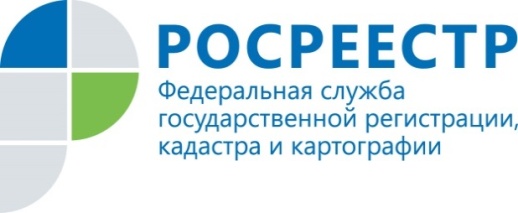 11 марта Курский Росреестр совместно с курским отделением «Ассоциация юристов России» проведут онлайн-консультацию 